Portfolio: PEP PlansGo to EHS website-Click on Career Concentrations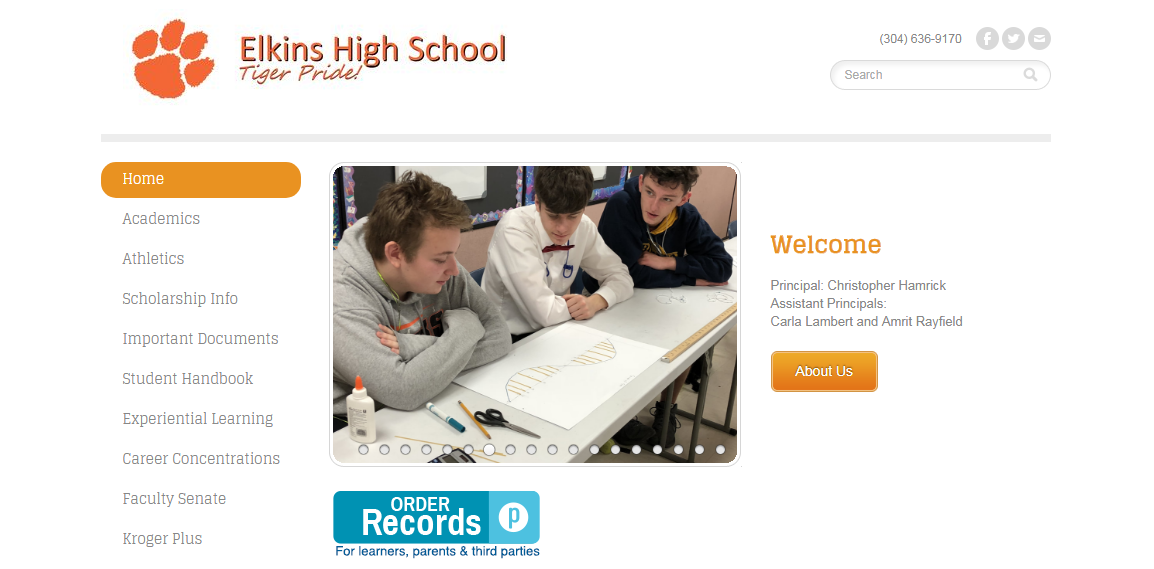 -Discuss CTE vs. Non-CTE Options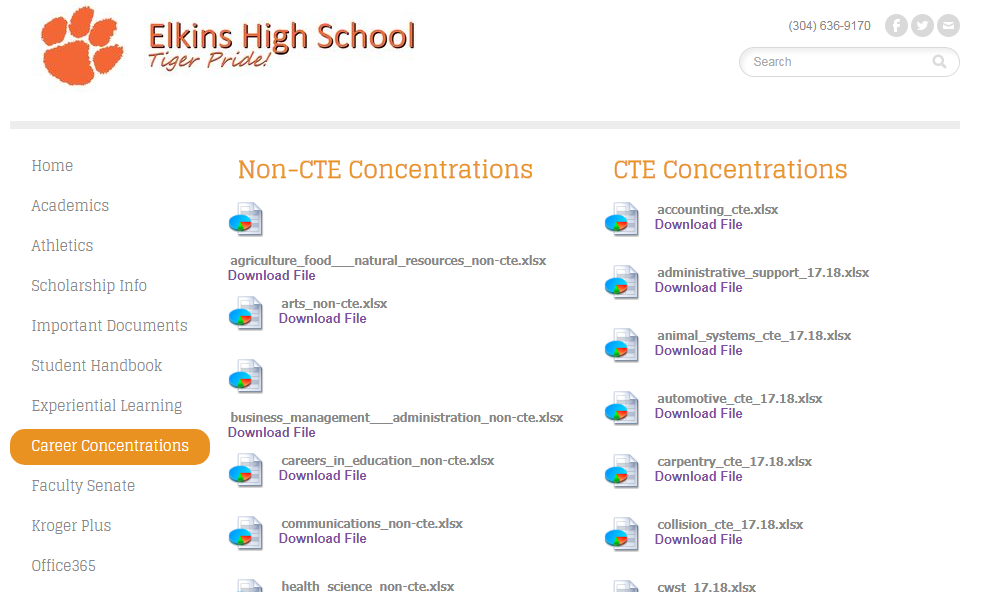  -Use at least one PEP as an example to explain:-explain required courses and elective courses.	-College Entrance Exams	-Career Plans	-Postsecondary Plans	-Signatures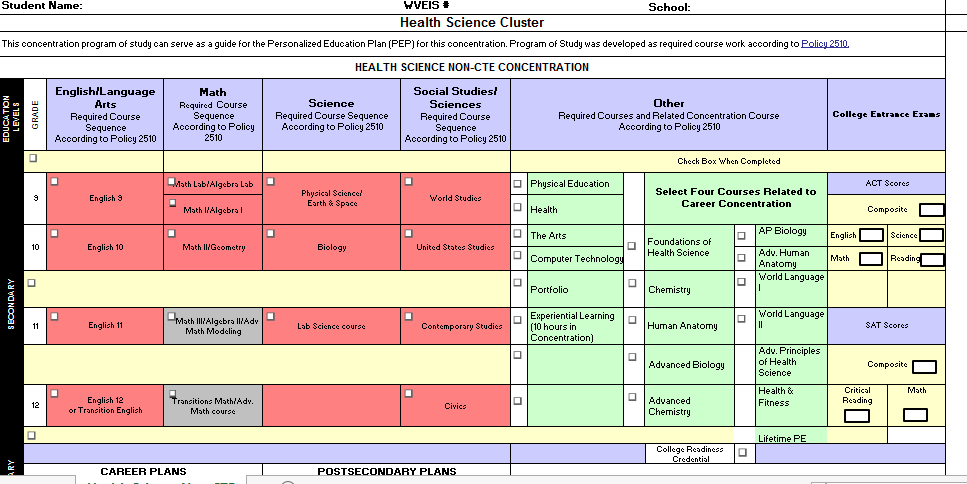 -Ask students to log on to a computer and select PEP plans.-Take a count of how many for each concentration or send a sign-up sheet around that students write down their concentrations for you to print for them to fill out required parts for their grade level and get signatures.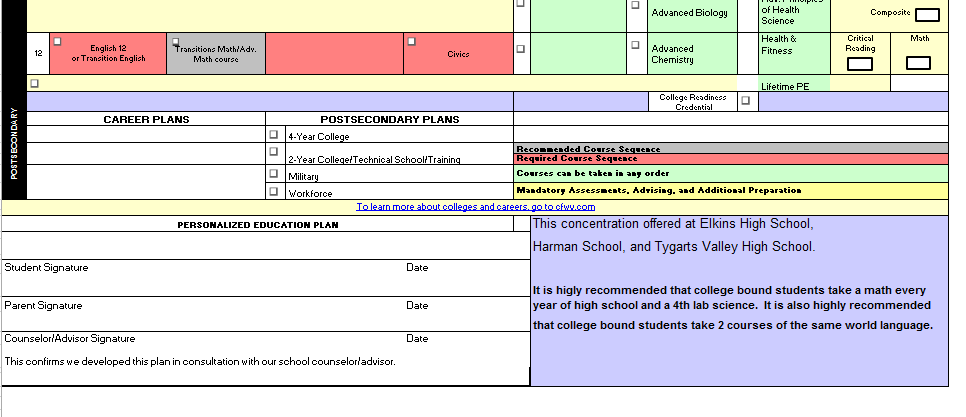 -Set a due date for the return of the PEP Plan (students will need time to upload Plan to portfolio next work day.